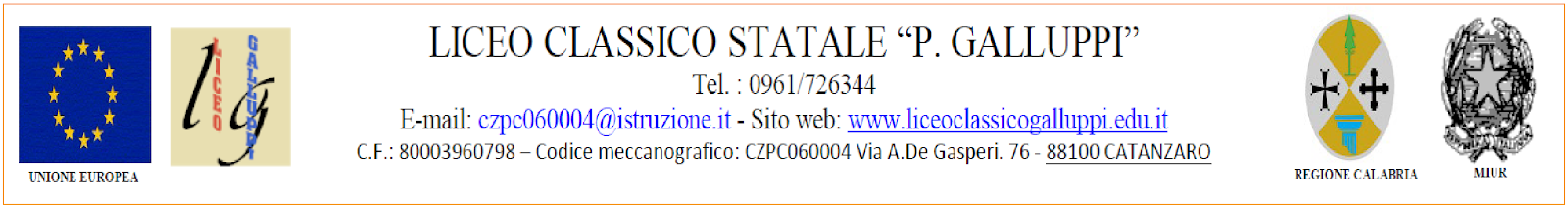 MODULO DI RINUNCIA PERCORSO DI BIOLOGIA CON CURVATURA BIOMEDICAI sottoscritti 	genitori dell’alunno/a frequentante la classe _______ sez. ______ rinunciano all’inserimento del proprio figlio/a nel percorso di potenziamento- orientamento “Biologia con curvatura biomedica” ______ annualità per l’A.S. 2023-2024.Data, ___________________Firma______________________________________________________